Title of the paper (Bold, 14px) Subtitle (Italic, 12px)First name, Second name, Surname, of all authors (Bold, 12px)Institute of XYZ, XYZ University, MyStreet, MyTown, MyCountry, author@xyz.com
(Normal 12px) (empty row)Please, consider these instructions before writing your article.Abstract (Bold, 12px)The abstract of your paper must be written in English language. You need to use short sentences that are complete and self-explanatory so the abstract will stand out on its own and no link to the article is necessary.  (Normal, 12px) Keywords (Bold, 12px)The first set of keywords must be written in English. Use a maximum of 6 keywords separated by commas. (Normal, 12px)  Abstract (Bold, 12px)The abstract of your paper should be written in the language of your article. You need to use short sentences that are complete and self-explanatory so the abstract will stand out on its own and no link to the article is necessary. (Normal, 12px)Keywords (Bold, 12px)The second set of keywords must be written in the language of your article. Use a maximum of 6 keywords separated by commas. (Normal 12px)JEL Classification (Bold, 12px, see: https://www.aeaweb.org/jel/guide/jel.php)Classification Code (empty row)Section name (Bold, 14px)Text. (Normal, 12px)The length of the paper should be at least 10 standard pages (18.000 characters). The paper should be written directly into this template. We suggest printing this template with the instructions and following it. All citations must be indicated in the text in short form (Rossel, 2012). The citation style should be formatted according to ISO 690 and the author is responsible for its accuracy. Figures, pictures, tables and charts should be presented in the standard form.  If the text of an equation or a chart is processed in different editor, then it can remain in different font type than Calibri 12px. Equations are numbered on the right of the line in parentheses. Figures, pictures, tables and charts are numbered by the order in which they are first referenced in the text.(empty row)Figure XX, Figure name (Italic, 12px)  x = 2a + 2c                                                                  (1)(empty row)Charter XX, Charter name (Italic, 12px)
(empty row)Picture, Graph XX, Picture, Graph name (Rudolf Rossel, 2012) (1) (Italic, 12px)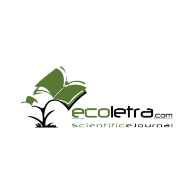 (empty row)Subsection name (Bold, 12px) Text (Normal, 12px)(empty row)Subsection name (Bold, 12px) Text (Normal, 12px)…Conclusion (Bold, 14px)Text (Normal 12px)(empty row)References and citations (Bold, 14px)(1) ROSSEL, R. 2014. Proces tvorby webovej stránky v systéme Weebly. [online]. Dostupné na internete: http://ecoletra.com/e-knizne-tituly/proces-tvorby-webovej-stranky-v-systeme-weebly(2) DeeDoubleJay,. 2002. ÚLETy. ART DJJ – Ing. Jaroslav Mišovych 2002. 62 s. ISBN 80-968808-7-X.(3) ROSSEL, R., MISOVYCH, J. 2014. Elektronické publikovanie. Časopis PC Revue, roč. 10, 2014, ISSN 1335-0226, č. 4, s. 53 – 54.
(Normal, 12px)Appendix (Bold, 12px)The appendix / annex should be placed after the references with a number.---------------------The Publication Procedure and Terms:Author signs up for a free Author account on www.ecoletra.com (see Tutorial 2) Author purchases the Publication Package Ecoletra.com – Scientific eJournal. When sending several articles need to purchase the appropriate number of packages. Author downloads the Publication Template, write his/her article into the template according to the instructions and saves it in .docx or .doc format. Author adds his/her contribution via his/her Author’s Account named Firstname-Surname-Name-Of-The-Paper.docx or .doc. (Add book/Work, see Tutorial 5)The filename must be saved without spaces or special charactersWhen submitting the file, check the specific subcategory in the section eProfessional Articles in the submission form.Enter the number of the purchase for the Publication Package Ecoletra.com - Scientific eJournal in the field Contribution to Ecoletra.com – Scientific eJournal.
By submitting the paper to the ecoletra.com platform and the Scientific eJournal Ecoletra.com, the author automatically agrees to publish the paper. The author confirms that the content of the paper is his/her original work and has the full ownership.
The editor evaluates the content of the paper and decides to pass the paper for a peer review by two independent reviewers. The Editor reserves the rights to edit individual papers.High credibility of the published article is acknowledged by a two-tier peer-review by the Scientific Council ecoletra.com. The reviewers obtain the article without the author’s name and if possible, the reviewers are selected from other institutions than the author works. The review has two phases, which means that if there is a contradiction in the first phase then the article is automatically passed to another two reviewers. In a case of the second contradiction, the article is rejected for publication. The article is also rejected in a case of two negative peer reviews in the first phase. The Publication Package fee is not refundable in a case of rejection of the article, but the author is able to publish the article in eProfessional Articles section in the Sales Catalogue of www.ecoletra.com.Editor will publish the article in a case of the positive reviews in next issue of Ecoletra.com - Scientific eJournal (free of charge and without any compensation)-----------------------Abcd (Bold)Abcd (Bold)Abcd (Bold)Abcd (Bold)Abcd (Normal)Abcd (Normal)Abcd (Normal)Abcd (Bold)Abcd (Normal)Abcd (Normal)Abcd (Normal)Abcd (Bold)Abcd (Normal)Abcd (Normal)Abcd (Normal)